Горячие новости лагеря «Зеленый огонек»Мы сегодня так старались,Дружно спортом занимались.Мы сдавали нормативыБыли ловки, не ленивы.А еще учились плаватьИ друг другу помогать.«Дядю Степу» прочиталиО бескорыстии узнали.А еще стихи нашлиправила дорожные повторяли,Их, ребята, соблюдайте,Никогда не забывайте!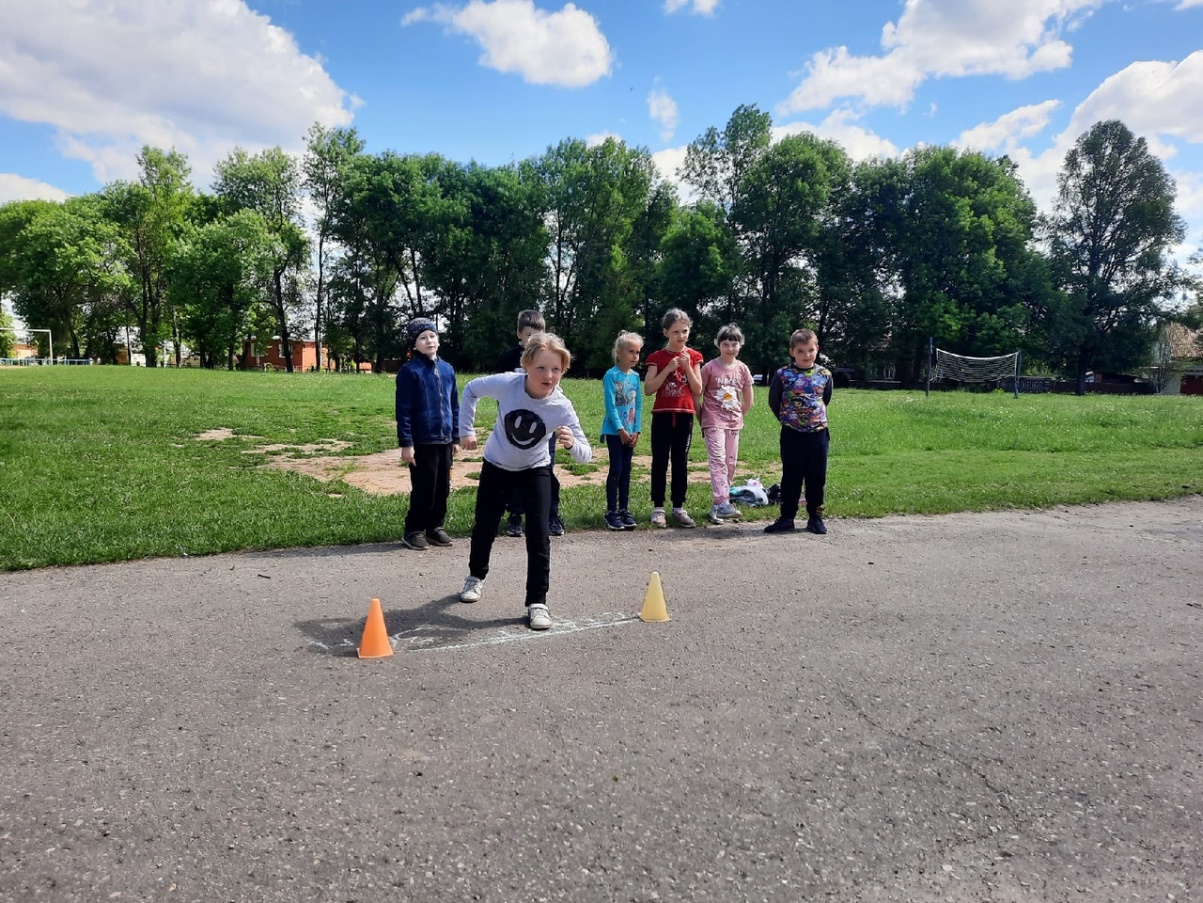 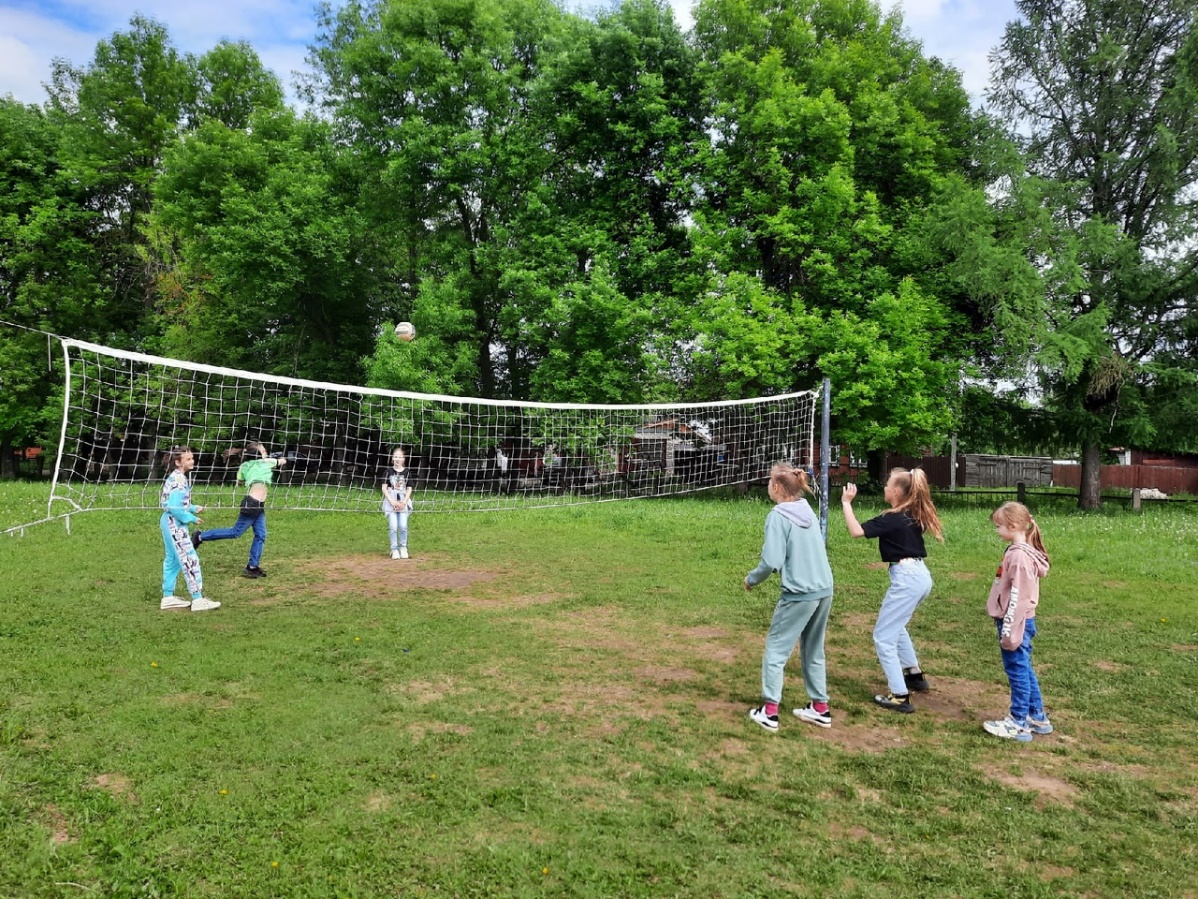 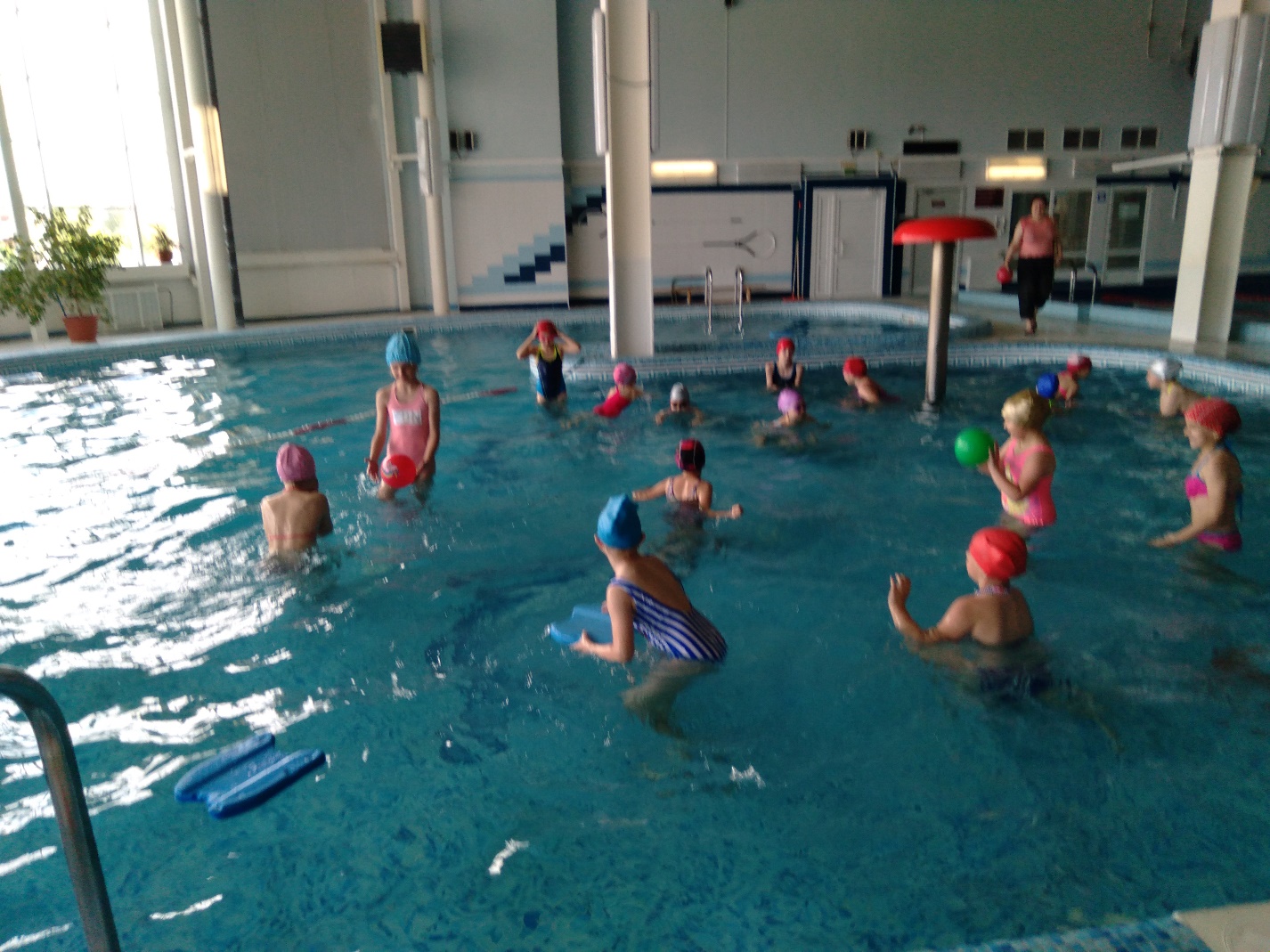 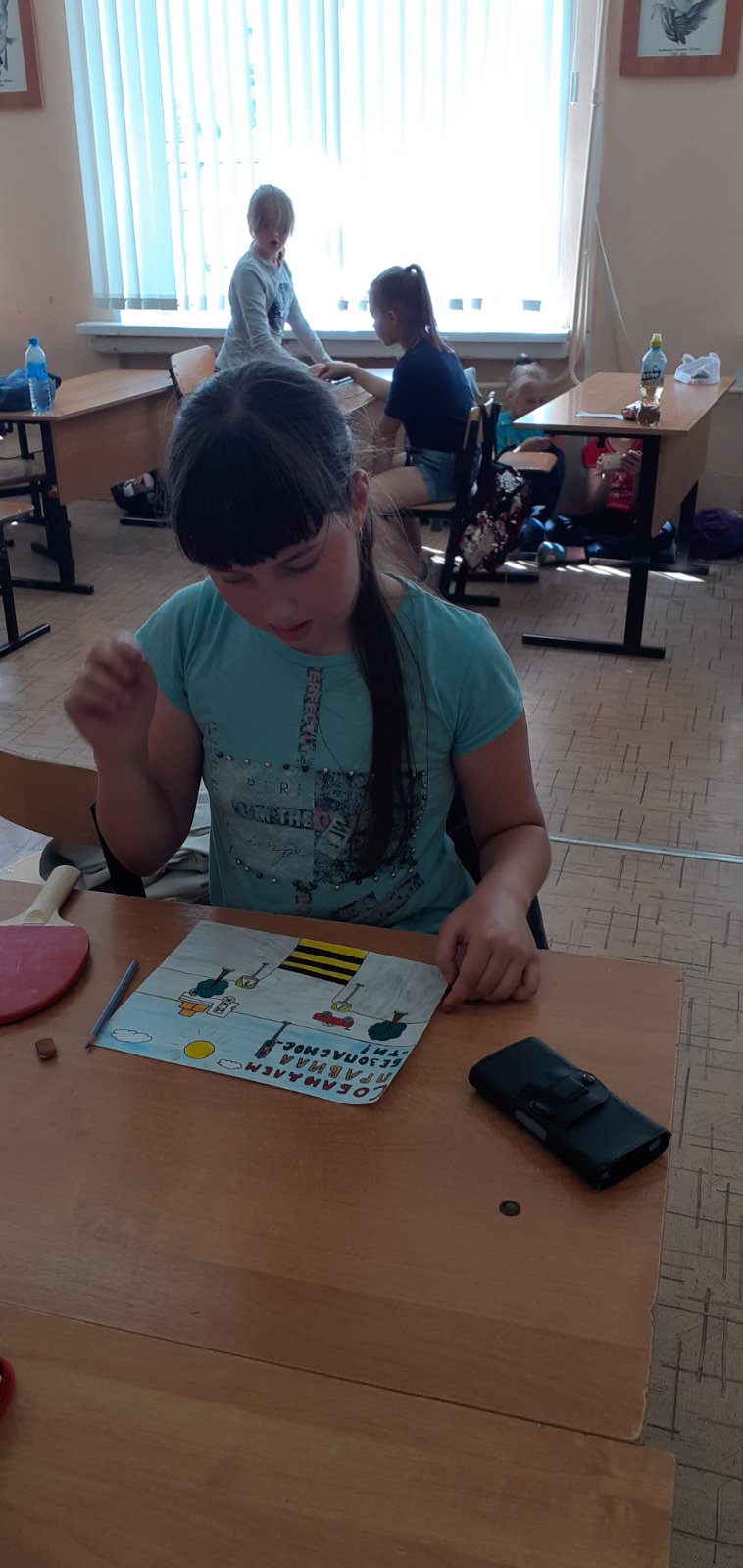 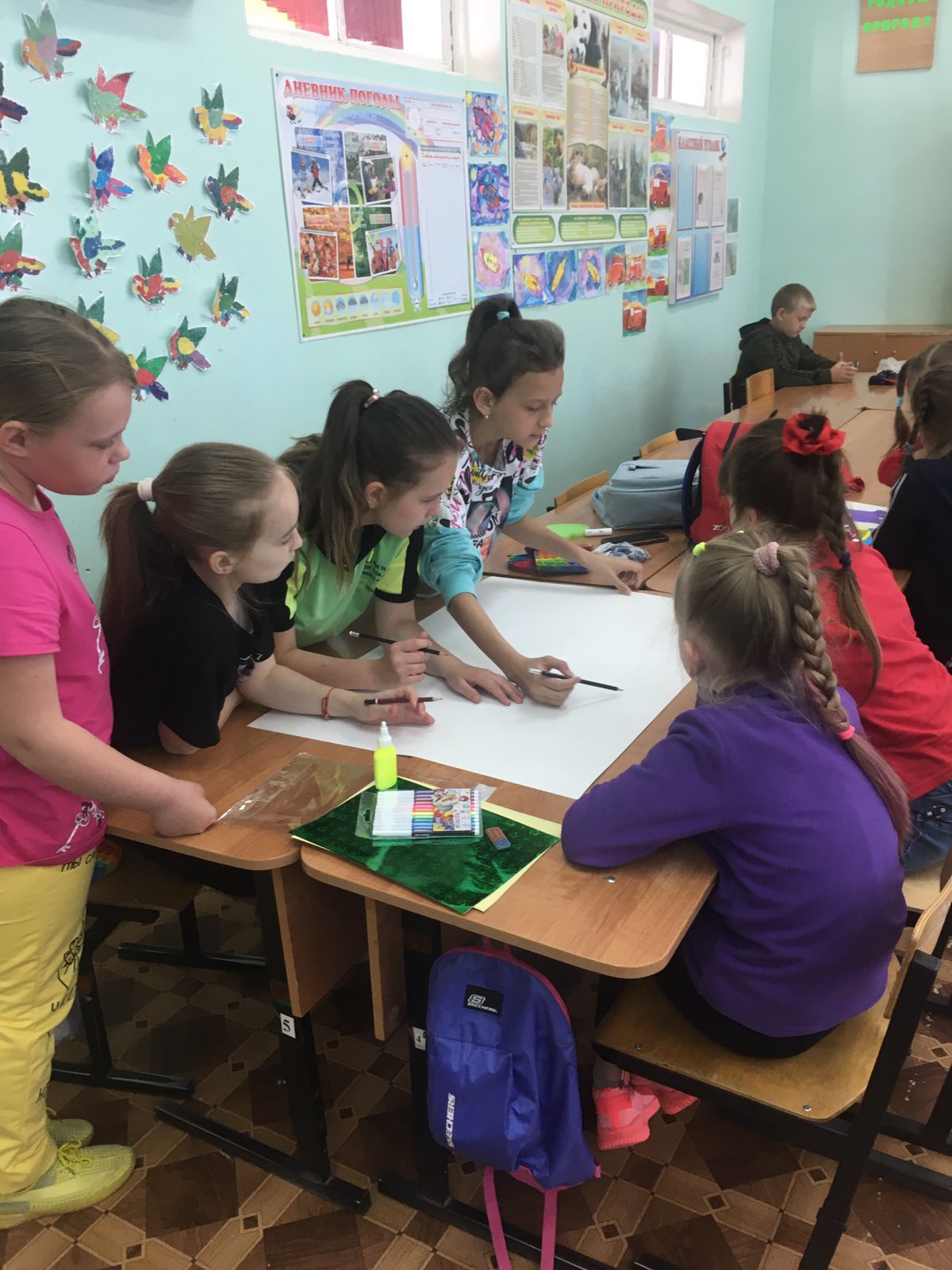 